
Total enclosed:________________________________        Sign me up for automatic membership renewal!
 Check (make payable to CHADD)  _______________________ Credit Card

Card Number________________________________________  Expiration Date _____________ Security Code_________
Name as it appears on card ____________________________________________________________________________
Cardholder Signature (required for processing)_______________________________________________________
 Credit Card Billing address same as above
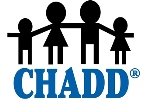 member Informationmember Informationmember Informationmember InformationName:Name:Name:Name:Email: Email: Phone:Phone:Address:Address:Address:Address:City:State:State:ZIP Code:About You (check all that apply) I am an adult with ADHD I am a parent/grandparent of a child with ADHD I am a teacher or school administrator I am a professional in the health or mental health fieldAbout You (check all that apply) I am an adult with ADHD I am a parent/grandparent of a child with ADHD I am a teacher or school administrator I am a professional in the health or mental health fieldHow did you hear about CHADD? Friends, neighbors, family, school Google/internet search I attended an eventHow did you hear about CHADD? Friends, neighbors, family, school Google/internet search I attended an event Email Opt-OutWe want to stay in touch with you! If you do NOT wish to receive emails from CHADD regarding membership, special member-only promotions, events, and ADHD education, check this box. Email Opt-OutWe want to stay in touch with you! If you do NOT wish to receive emails from CHADD regarding membership, special member-only promotions, events, and ADHD education, check this box. Email Opt-OutWe want to stay in touch with you! If you do NOT wish to receive emails from CHADD regarding membership, special member-only promotions, events, and ADHD education, check this box. Email Opt-OutWe want to stay in touch with you! If you do NOT wish to receive emails from CHADD regarding membership, special member-only promotions, events, and ADHD education, check this box.memberSHIP TYPEmemberSHIP TYPEmemberSHIP TYPEIndividual$53.00Family$53.00Educator$53.00Student$41.00Senior Citizen$41.00Professional$130.00Organization$354.00Credit Card Billing AddressCredit Card Billing AddressCredit Card Billing AddressAddress:Address:Address:City:State:ZIP Code:Send completed form to CHADD or provide to your local CHADD volunteer leader
Chapter State: __________
Chapter Name:__________________
CHADD National Office4601 President’s Dr., Ste 300Lanham, MD  20706customer_service@chadd.org | (f) 301-306-7090
Chapter State: __________
Chapter Name:__________________